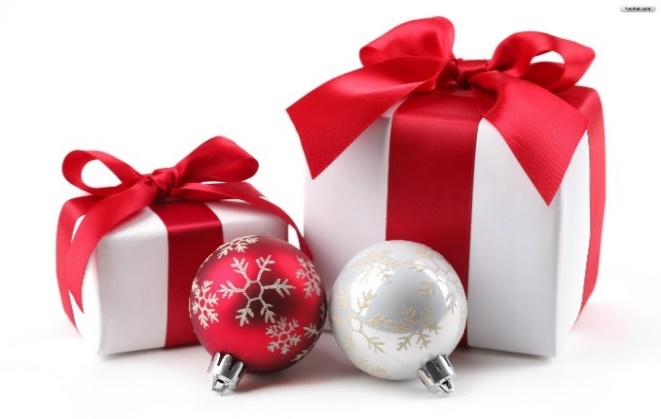 Angels: The Gift of WorshipLuke 2:8-14A.	The Angels’ Worship ThenAt Christ’s BirthIf you had known what Reception mankind would give your son, would you have Instructed the angels to sing?At Midnight on Christmas Eve; Hebrews 1:6Instruction to the Angels: Worship My Son!Contrast: Angels’ Obedience and our DisobedienceB.	Our Worship TodayWorship: VarietyVariety of ExpressionsVariety of StylesIn midst of Variety, we must keep our eyes on JesusIs Jesus being Glorified?Worship: A Christ-Filled LifeAre you worshipping Jesus 24/7? Matthew 5:16The Presence of Lord is where Peace and Joy are foundWorship: It’s All about Jesus!There are only two times to worship the Lord: When you Feel like it and when you Don’tTwo roles in Worship: Participant or CriticWho is the Audience when we worship?Is it You or Me? No! We worship for an Audience of One,
the King of kings and Lord of lordHonolulu Assembly of God  The Gifts of Christmas  December 17, 2023